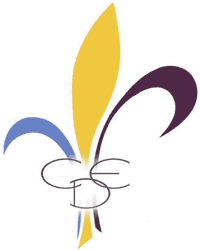 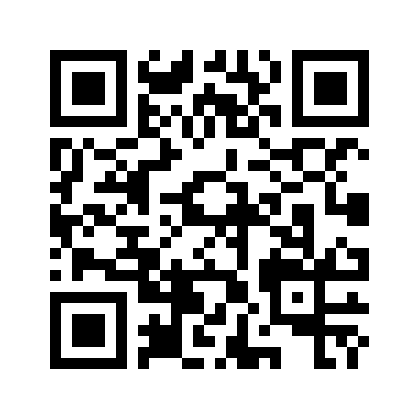 Hello,CDE18 is getting quite real now.  We will soon be making flight bookings and other crucial stuff.  It is for this reason we are writing to you.At the end of March, we will be booking our seats and the flight companies need to know passport numbers at the time of the booking.  As you have not yet given us this information, we are writing to ask you to get this important number to us as soon as you can.If you haven’t yet got your child a passport, please do so without delay, we will be booking our seats, with or without you, so if we don’t have a passport number for your child, we won’t be booking them a seat – we’ll then have to hope that there are seats available and try to book them on the same flight at a later date.Please complete the slip below with the info requested.Tak.- - - - - - - - - - - - - - - - - - - - - - - - - - - - - - - - - - - - - - - - - - - - - - - - - - - - - - - - - - - - - - - - - - - - - - - - CDE18  -  Passport Details.Full Name  …………………………………………………………………………  (As written on Passport)  Date of Birth  ……………………………………..Group / Unit  ………………………………………………………………………Passport Number  ………………………………………………………………Passport Expiry Date  ………………………………………………………….Parents/Guardians Signature  ……………………………………………..  Date  ……………………………….